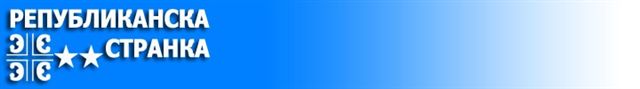 REPUBLIKANSKA STRANKA					H I T N O!Broj: 009/12-49-127.08.2012 god.Milana Mijalkovića 11/635000 JAGODINA			USTAVNI SUD REPUBLIKE SRBIJE								BEOGRAD	Uslad povrede člana 36 Ustava Republike Srbije podnosimo				T U Ž B U	Protiv REPUBLIKE SRBIJE – BEOGRAD, zbog	OCENE USTAVNOSTI ZAKONA I UKIDANJA  REŠENJA Vrhovnog kasacionog suda Republike Srbije u Beogradu  Uzz 1/12, od 29.06.2012 godine.				O b r a z l o ž e nj e	Protiv presude Upravnog suda u Beogradu – Odelenje u Kragujevcu 1-1 U.22545/10, od 26.04.2012 godine, usled izigravanja zakona, podnet je Vrhovnom kasacionom sudu u Beogradu  PODNESAK – zahtev za zaštitu zakonitosti – br.007/12-49, od 14.06.2012 godine,  koji je trabao da glasi Zahtev za preispitivanje sudske odluke.	Vrhovni kasacioni sud,  u  upravnom  postupku,  ne raspravlja o Zahevu za zaštitu zakonitosti, pa pošto se u konkretnom slučaju radi o „Upravnom sporu“, normalno je da je da se radi o Zahtev za prispitivanje pravosnažne sudske odluke.	Napomena: za sve što nije predvidjeno u ZUS, primenjuju se Odredbe ZPP – Član 74 ZUS.	Usled pogrešno upisanog OSNOVA ZAHTEVA – „Zahtev za zaštitu zakonitosti“ umesto „Zahtev za preispitivanje sudske odluke“, Vrhovni kasacioni sud u Beogradu, ODBIO JE da raspravlja o Zahtevu tužioca  pa je rešenjem  Uzz.1/12, odbacio  zahtev Republikanske stranke,  SUPROTNO Odredbama Člana 187 stav 4 Zakona o parničnom postupku, koji glasi:	„Sud će postupati po tužbi i kad tužilac nije naveo pravni osnov tužbenog zahteva, a ako je tužilac naveo pravni osnov , sud nije vezan za njega“.	Analogno   prednjem,  Vrhovni   kasacioni  sud   morao  je   postupati   po   Zahtevu  Republikanske  stranke   i   preispitati   zakonitost   pobijane   pravosnažne  sudske  odluke  Upravnog  suda  u  Beogradu   i   presudom odlučiti o zahtevu tužioca, kako je to predvidjeno zakonom.	Kako je Vrhovni kasacioni sud u Beogradu, kršenjem zakona,  ODBIO DA SUDI  i  bez osnova doneo rešenje broj Uzz. 1/12, od 14.06.2012 godine,  kojim je odbacio zahtev Republikanske stranke za preispitivanje sudske odluke 1-1 U.22545/10, od 26.04.2012 godine, pobijano rešenje valja PROGLASITI PROTIVUSTAVNIM U CELINI.	Sa iznetog, molimo Veće Ustavnog suda u Beogradu da donese 				O D L U K U	Usvaja se tužba – predlog Republikanske stranke, iz Jagodine,  u celini, pa se rešenje Vrhovnog kasacionog suda u Beogradu  Uzz.1/12, od 29.06.20012 godine, proglašava neustavnim i kao takvo nema pravno dejstvo.	Nalaže se Vrhovnom kasacionom sudu u Beogradu da postupi po Zahtevu Republikanske stranke broj 007/12-49, od 14.06.2012 godine, zaveden u tom sudu pod brojem Uzz.1/12 i odluči po njemu kao da se radi o Zahtevu za preispitivanje sudske odluke, pod pretnjom podnošenja posledica usled propuštanja.							REPUBLIKANSKA STRANKA								        Predsednik								    Vasilije Nikolić